VOORWAARDEN 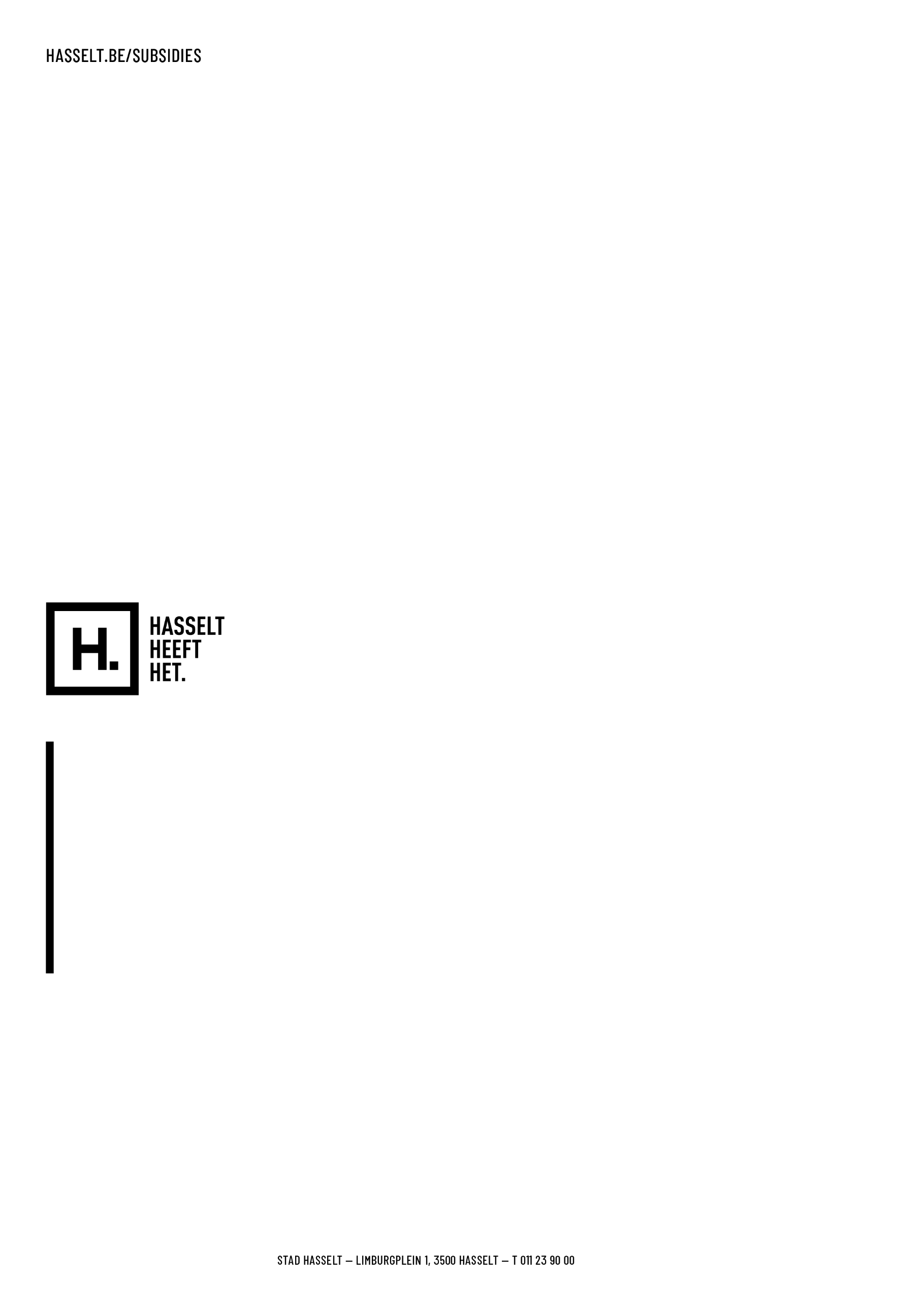 ERKENNINGErkende jeugdverenigingen zijn verenigingen die voldoen aan de voorwaarden van het algemeen jeugdsubsidiereglement van de stad Hasselt en hun erkenning jaarlijks opnieuw aanvragen bij de stedelijke jeugddienst.FINANCIELE ONDERSTEUNINGHet gevolg van deze jaarlijkse erkenning is dat deze jeugdverenigingen financiële ondersteuning krijgen van de jeugddienst van stad Hasselt. Erkende jeugdverenigingen kunnen 10 soorten subsidies aanvragen bij de jeugddienst van stad Hasselt.PROCEDUREVul dit formulier digitaal in. Mail het naar jeugdsubsidies@hasselt.be.Dien het ten laatste op 30 september in.AANVRAAGFORMULIER1. GEGEVENS JEUGDWERK2. VERANTWOORDELIJKEN JEUGDWERK3. MEDEWERKERSLIJST 2020-2021
Stuur, als bijlage in een Excel-bestand, de nieuwe lijst van leiding, begeleiders, verantwoordelijken of monitoren van je jeugdorganisatie door.Gevraagde gegevens:Naam & voornaamEmailGsm nummerFunctie binnen de vereniging5. ONDERTEKENING AANVRAAG ERKENNING door de jeugdorganisatieDoor het digitaal indienen van dit aanvraagformulier bij de dienst Jeugd en door het ondertekenen van 2 personen van de jeugdorganisatie, verklaren wij dat alle gegevens in dit formulier naar waarheid ingevuld zijn.Het jeugdwerk verklaart geen subsidiëring voor haar werking te ontvangen in een andere gemeente of bij de provincie. Dit geldt ook voor jeugdwerk dat een samenwerkingsovereenkomst met de stad lopende heeft, waardoor zij een toelage ontvangt. Een werkingssubsidie is in bovenstaande gevallen uitgesloten. Erkenning kan dan enkel verleend worden met het oog op uitdelen van fiscale attesten. Het jeugdwerk verklaart open te staan voor alle jongeren, ongeacht cultuur, ras of geloof.ALGEMEEN  ALGEMEEN  ALGEMEEN  ALGEMEEN  NAAM JEUGDORGANISATIE REKENINGNUMMER van jeugdorganisatieBE     BIC codeWanneer het rekeningnummer wijzigt, of het om een nieuwe jeugdorganisatie gaat, gelieve de rekeninghouder te bewijzen door middel van een attest van de bankinstelling. Wanneer het rekeningnummer wijzigt, of het om een nieuwe jeugdorganisatie gaat, gelieve de rekeninghouder te bewijzen door middel van een attest van de bankinstelling. Wanneer het rekeningnummer wijzigt, of het om een nieuwe jeugdorganisatie gaat, gelieve de rekeninghouder te bewijzen door middel van een attest van de bankinstelling. Wanneer het rekeningnummer wijzigt, of het om een nieuwe jeugdorganisatie gaat, gelieve de rekeninghouder te bewijzen door middel van een attest van de bankinstelling. VERZEKERING BURGERLIJKE AANSPRAKELIJKHEID VERZEKERING BURGERLIJKE AANSPRAKELIJKHEID VERZEKERING BURGERLIJKE AANSPRAKELIJKHEID VERZEKERING BURGERLIJKE AANSPRAKELIJKHEID Naam maatschappijPolisnummer (zie contract)ADRES VAN DE ACTIVITEITENADRES VAN DE ACTIVITEITENSTRAAT & NUMMERPOSTCODE & GEMEENTE ADRES VAN DE ORGANISATIE
postadres, enkel invullen wanneer dit adres verschilt met het adres van activiteitenADRES VAN DE ORGANISATIE
postadres, enkel invullen wanneer dit adres verschilt met het adres van activiteitenSTRAAT & NUMMERPOSTCODE & GEMEENTE WERKINGSGEGEVENS JEUGDORGANISATIEWERKINGSGEGEVENS JEUGDORGANISATIEWERKINGSGEGEVENS JEUGDORGANISATIEWERKINGSGEGEVENS JEUGDORGANISATIEWERKINGSGEGEVENS JEUGDORGANISATIEWERKINGSGEGEVENS JEUGDORGANISATIEWERKINGSGEGEVENS JEUGDORGANISATIEDOELGROEPJongensMeisjesMeisjesMeisjesLEEFTIJDVantotjaarACTIVITEITENDAG WERKINGSUREN of OPENINGSURENFREQUENTIE werkingSTARTDATUM werkjaarVERGADERMOMENT LEIDING of BESTUUR(bijv. iedere vrijdag om 20u)(bijv. iedere vrijdag om 20u)CONTACTGEGEVENS JEUGDORGANISATIECONTACTGEGEVENS JEUGDORGANISATIECONTACTGEGEVENS JEUGDORGANISATIEWEBSITEFACEBOOKINSTAGRAMALGEMEEN EMAILADRES(bijv. info@...be)LEIDING EMAILADRES(bijv. leiding@...be)HOOFDVERANTWOORDELIJKENHOOFDVERANTWOORDELIJKENHOOFDVERANTWOORDELIJKENHOOFDVERANTWOORDELIJKENHOOFDVERANTWOORDELIJKENHOOFDVERANTWOORDELIJKENVul hier twee personen in die in werkjaar 2019-2020 de verantwoordelijken zijn van de jeugdvereniging.
Indien deze namen niet op de bijgevoegde leidinglijst staan, gelieve deze er aan toe te voegen.Vul hier twee personen in die in werkjaar 2019-2020 de verantwoordelijken zijn van de jeugdvereniging.
Indien deze namen niet op de bijgevoegde leidinglijst staan, gelieve deze er aan toe te voegen.Vul hier twee personen in die in werkjaar 2019-2020 de verantwoordelijken zijn van de jeugdvereniging.
Indien deze namen niet op de bijgevoegde leidinglijst staan, gelieve deze er aan toe te voegen.Vul hier twee personen in die in werkjaar 2019-2020 de verantwoordelijken zijn van de jeugdvereniging.
Indien deze namen niet op de bijgevoegde leidinglijst staan, gelieve deze er aan toe te voegen.Vul hier twee personen in die in werkjaar 2019-2020 de verantwoordelijken zijn van de jeugdvereniging.
Indien deze namen niet op de bijgevoegde leidinglijst staan, gelieve deze er aan toe te voegen.Vul hier twee personen in die in werkjaar 2019-2020 de verantwoordelijken zijn van de jeugdvereniging.
Indien deze namen niet op de bijgevoegde leidinglijst staan, gelieve deze er aan toe te voegen.Naam & voornaamEmailGsmNaam & voornaamEmailGsmSUBSIDIEVERANTWOORDELIJKESUBSIDIEVERANTWOORDELIJKESUBSIDIEVERANTWOORDELIJKESUBSIDIEVERANTWOORDELIJKEVul hier de persoon in die in hoofdzaak instaat voor de subsidies van de jeugdorganisatie.
Indien deze naam niet op de bijgevoegde leidinglijst staat, gelieve deze er aan toe te voegen.Vul hier de persoon in die in hoofdzaak instaat voor de subsidies van de jeugdorganisatie.
Indien deze naam niet op de bijgevoegde leidinglijst staat, gelieve deze er aan toe te voegen.Vul hier de persoon in die in hoofdzaak instaat voor de subsidies van de jeugdorganisatie.
Indien deze naam niet op de bijgevoegde leidinglijst staat, gelieve deze er aan toe te voegen.Vul hier de persoon in die in hoofdzaak instaat voor de subsidies van de jeugdorganisatie.
Indien deze naam niet op de bijgevoegde leidinglijst staat, gelieve deze er aan toe te voegen.Naam & voornaamE-mailVERANTWOORDELIJKE JEUGDLOKAAL / BRANDALARMVERANTWOORDELIJKE JEUGDLOKAAL / BRANDALARMVERANTWOORDELIJKE JEUGDLOKAAL / BRANDALARMVERANTWOORDELIJKE JEUGDLOKAAL / BRANDALARMVul hier de persoon in die in hoofdzaak alles i.v.m. het jeugdlokaal zal regelen. 
Deze persoon is ook verantwoordelijk voor meldingen over inbraak of het brandalarm, en wordt daarom steeds als eerste gecontacteerd. Er wordt geacht dat deze persoon voornamelijk in Hasselt verblijft.
Indien deze naam niet op de bijgevoegde leidinglijst staat, gelieve deze er aan toe te voegen.Vul hier de persoon in die in hoofdzaak alles i.v.m. het jeugdlokaal zal regelen. 
Deze persoon is ook verantwoordelijk voor meldingen over inbraak of het brandalarm, en wordt daarom steeds als eerste gecontacteerd. Er wordt geacht dat deze persoon voornamelijk in Hasselt verblijft.
Indien deze naam niet op de bijgevoegde leidinglijst staat, gelieve deze er aan toe te voegen.Vul hier de persoon in die in hoofdzaak alles i.v.m. het jeugdlokaal zal regelen. 
Deze persoon is ook verantwoordelijk voor meldingen over inbraak of het brandalarm, en wordt daarom steeds als eerste gecontacteerd. Er wordt geacht dat deze persoon voornamelijk in Hasselt verblijft.
Indien deze naam niet op de bijgevoegde leidinglijst staat, gelieve deze er aan toe te voegen.Vul hier de persoon in die in hoofdzaak alles i.v.m. het jeugdlokaal zal regelen. 
Deze persoon is ook verantwoordelijk voor meldingen over inbraak of het brandalarm, en wordt daarom steeds als eerste gecontacteerd. Er wordt geacht dat deze persoon voornamelijk in Hasselt verblijft.
Indien deze naam niet op de bijgevoegde leidinglijst staat, gelieve deze er aan toe te voegen.Naam & voornaamGsm nummerSLEUTELVERANTWOORDELIJKEN (ENKEL BIJ STEDELIJK LOKAAL)SLEUTELVERANTWOORDELIJKEN (ENKEL BIJ STEDELIJK LOKAAL)SLEUTELVERANTWOORDELIJKEN (ENKEL BIJ STEDELIJK LOKAAL)SLEUTELVERANTWOORDELIJKEN (ENKEL BIJ STEDELIJK LOKAAL)Vul hier de gegevens in van de personen die een sleutel hebben van het stedelijk lokaal.
Er mogen maximum 4 sleutels zijn per lokaal.
Bij verlies of het niet teruggeven van een sleutel moet er een nieuw slot geplaatst worden.
Het bijmaken van een sleutel of plaatsen van een nieuw slot is op kosten van de vereniging.Vul hier de gegevens in van de personen die een sleutel hebben van het stedelijk lokaal.
Er mogen maximum 4 sleutels zijn per lokaal.
Bij verlies of het niet teruggeven van een sleutel moet er een nieuw slot geplaatst worden.
Het bijmaken van een sleutel of plaatsen van een nieuw slot is op kosten van de vereniging.Vul hier de gegevens in van de personen die een sleutel hebben van het stedelijk lokaal.
Er mogen maximum 4 sleutels zijn per lokaal.
Bij verlies of het niet teruggeven van een sleutel moet er een nieuw slot geplaatst worden.
Het bijmaken van een sleutel of plaatsen van een nieuw slot is op kosten van de vereniging.Vul hier de gegevens in van de personen die een sleutel hebben van het stedelijk lokaal.
Er mogen maximum 4 sleutels zijn per lokaal.
Bij verlies of het niet teruggeven van een sleutel moet er een nieuw slot geplaatst worden.
Het bijmaken van een sleutel of plaatsen van een nieuw slot is op kosten van de vereniging.Naam & voornaamGsm nummerNaam & voornaamGsm nummerNaam & voornaamGsm nummerNaam & voornaamGsm nummerVERANTWOORDELIJKE FISCALE ATTESTENVERANTWOORDELIJKE FISCALE ATTESTENVERANTWOORDELIJKE FISCALE ATTESTENVERANTWOORDELIJKE FISCALE ATTESTENVul hier de contactpersoon in die de jeugddienst kan contacteren.
Hij of zij staat in om de gegevens van alle deelnemers aan kampen of weekenden van 2020 bij te houden.Vul hier de contactpersoon in die de jeugddienst kan contacteren.
Hij of zij staat in om de gegevens van alle deelnemers aan kampen of weekenden van 2020 bij te houden.Vul hier de contactpersoon in die de jeugddienst kan contacteren.
Hij of zij staat in om de gegevens van alle deelnemers aan kampen of weekenden van 2020 bij te houden.Vul hier de contactpersoon in die de jeugddienst kan contacteren.
Hij of zij staat in om de gegevens van alle deelnemers aan kampen of weekenden van 2020 bij te houden.Naam & voornaamE-mailNaam van persoon 1Naam van persoon 2